	Схема расположения границ публичного сервитута	Лист 1 из 10	Обзорная схема границ публичного сервитута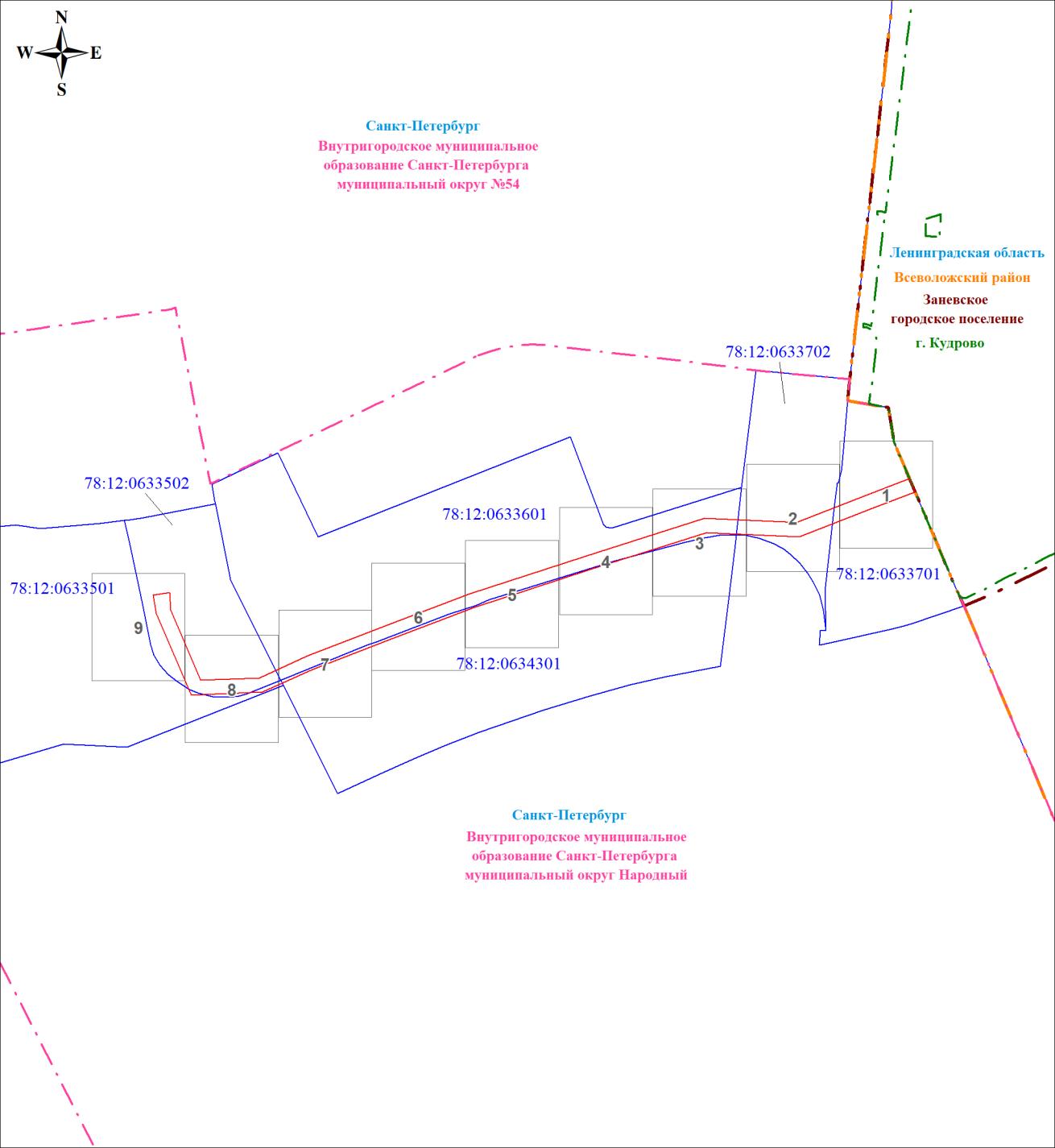 Масштаб 1:11289Используемые условные знаки и обозначения: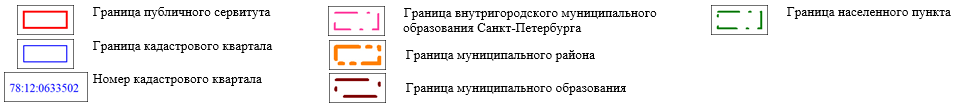 	Схема расположения границ публичного сервитута	    Лист 2 из 10Выносной лист № 1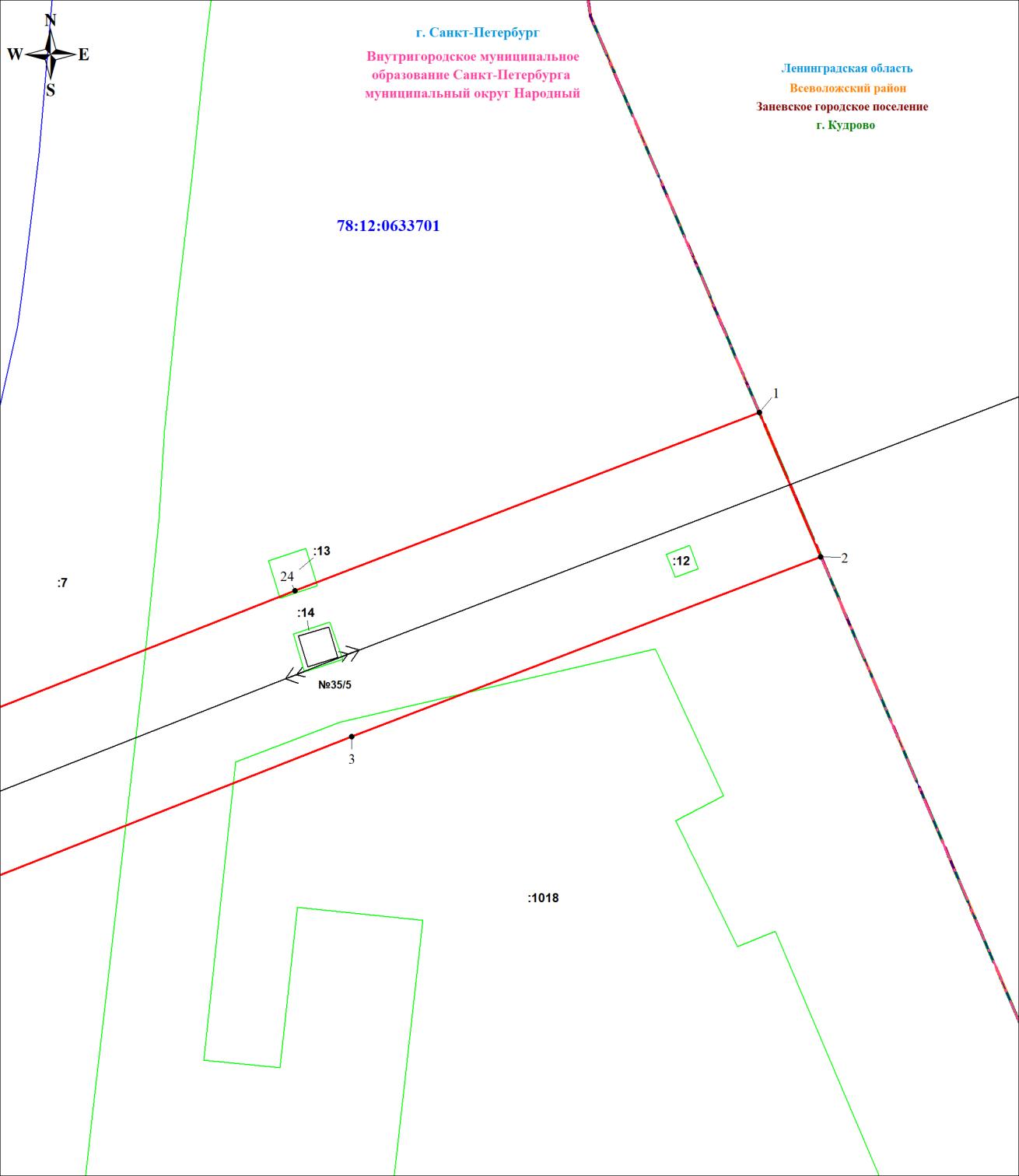 Масштаб 1:1000Используемые условные знаки и обозначения: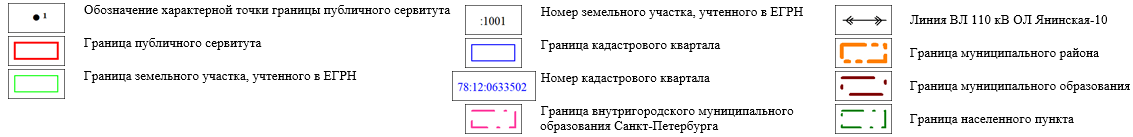 	Схема расположения границ публичного сервитута	   Лист 3 из 10Выносной лист № 2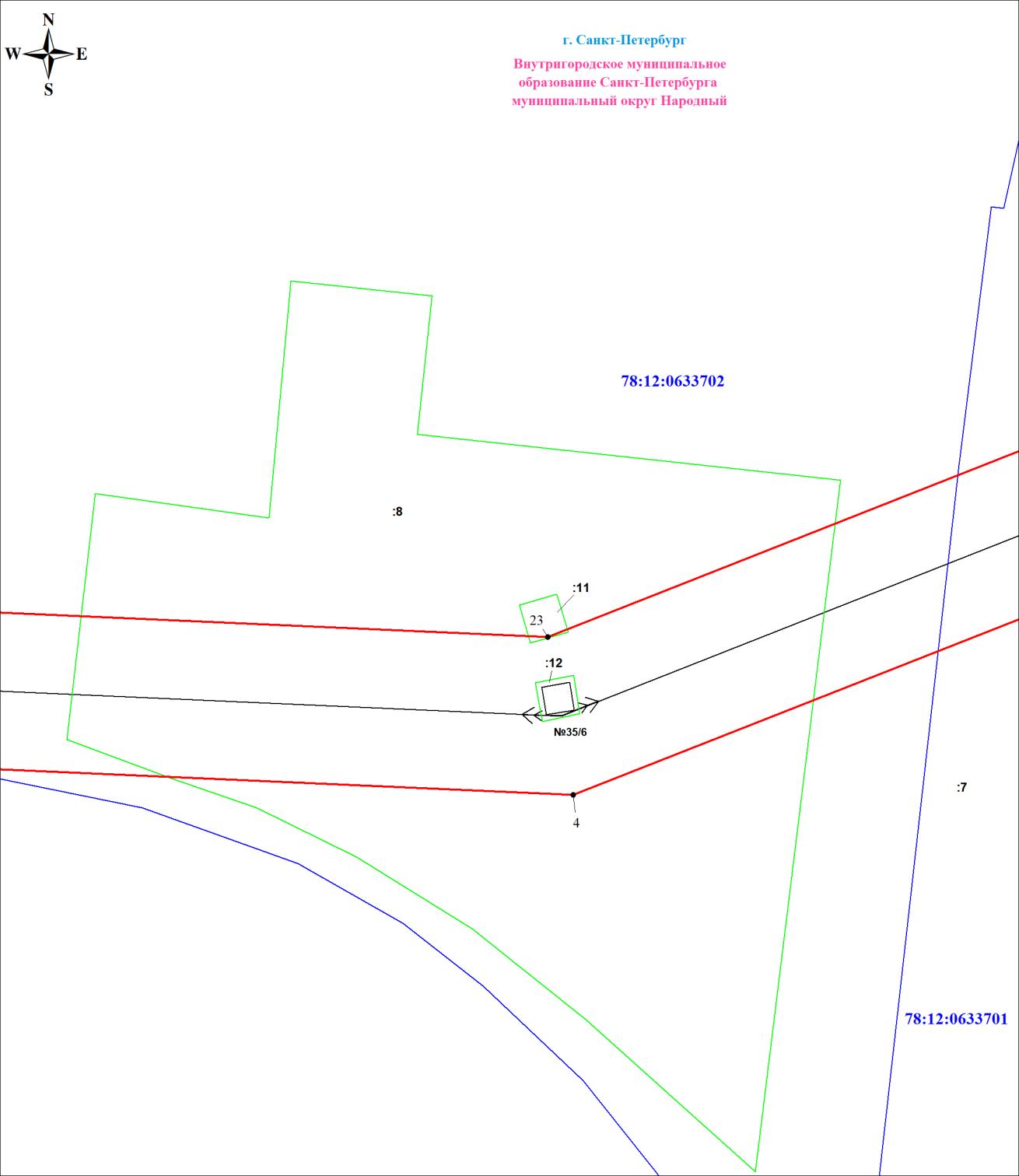 Масштаб 1:1000Используемые условные знаки и обозначения: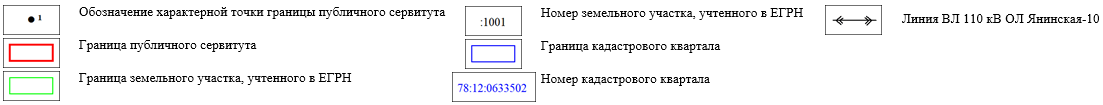 	Схема расположения границ публичного сервитута	  Лист 4 из 10Выносной лист № 3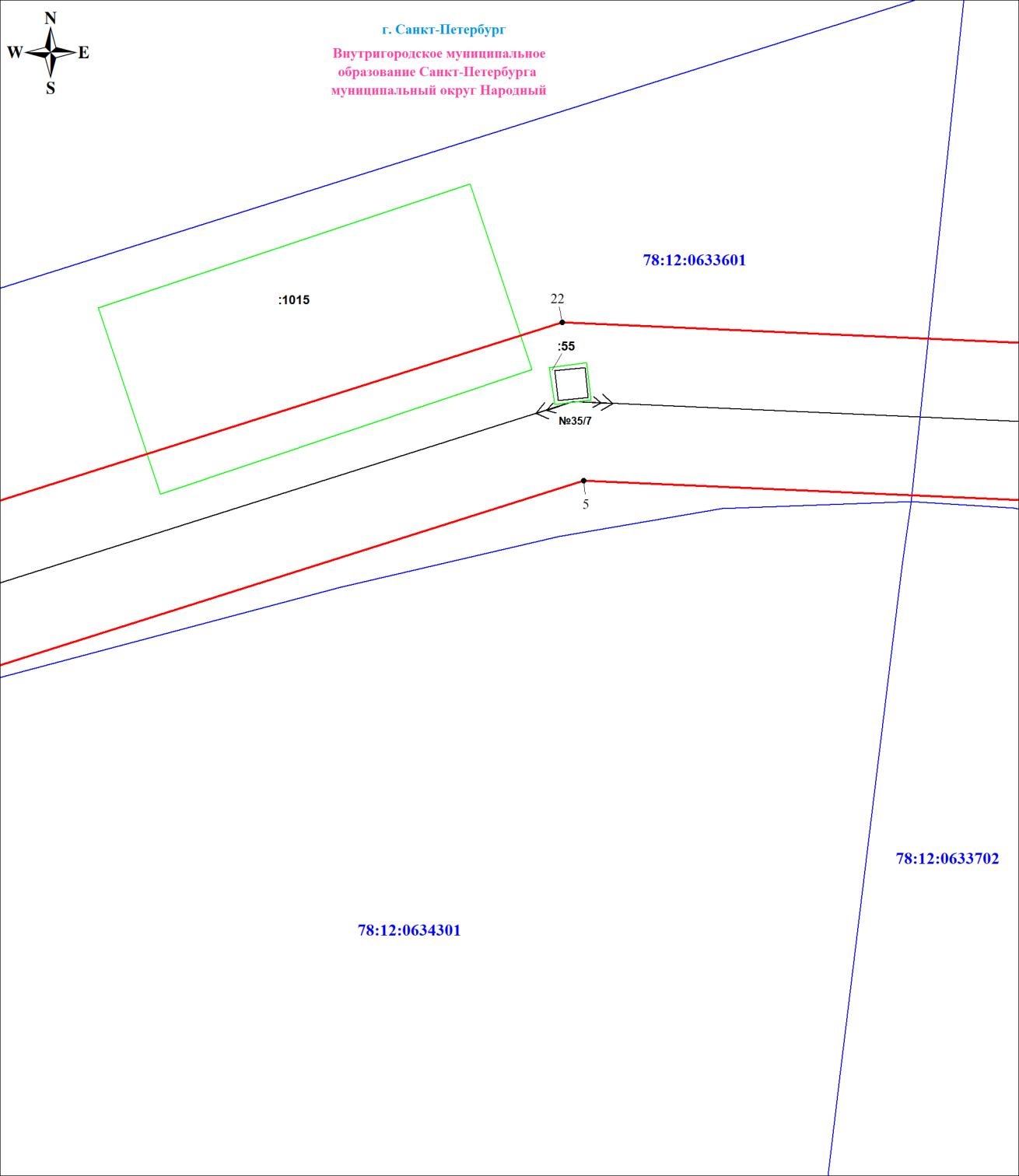 Масштаб 1:1000Используемые условные знаки и обозначения:	Схема расположения границ публичного сервитута	 Лист 5 из 10Выносной лист № 4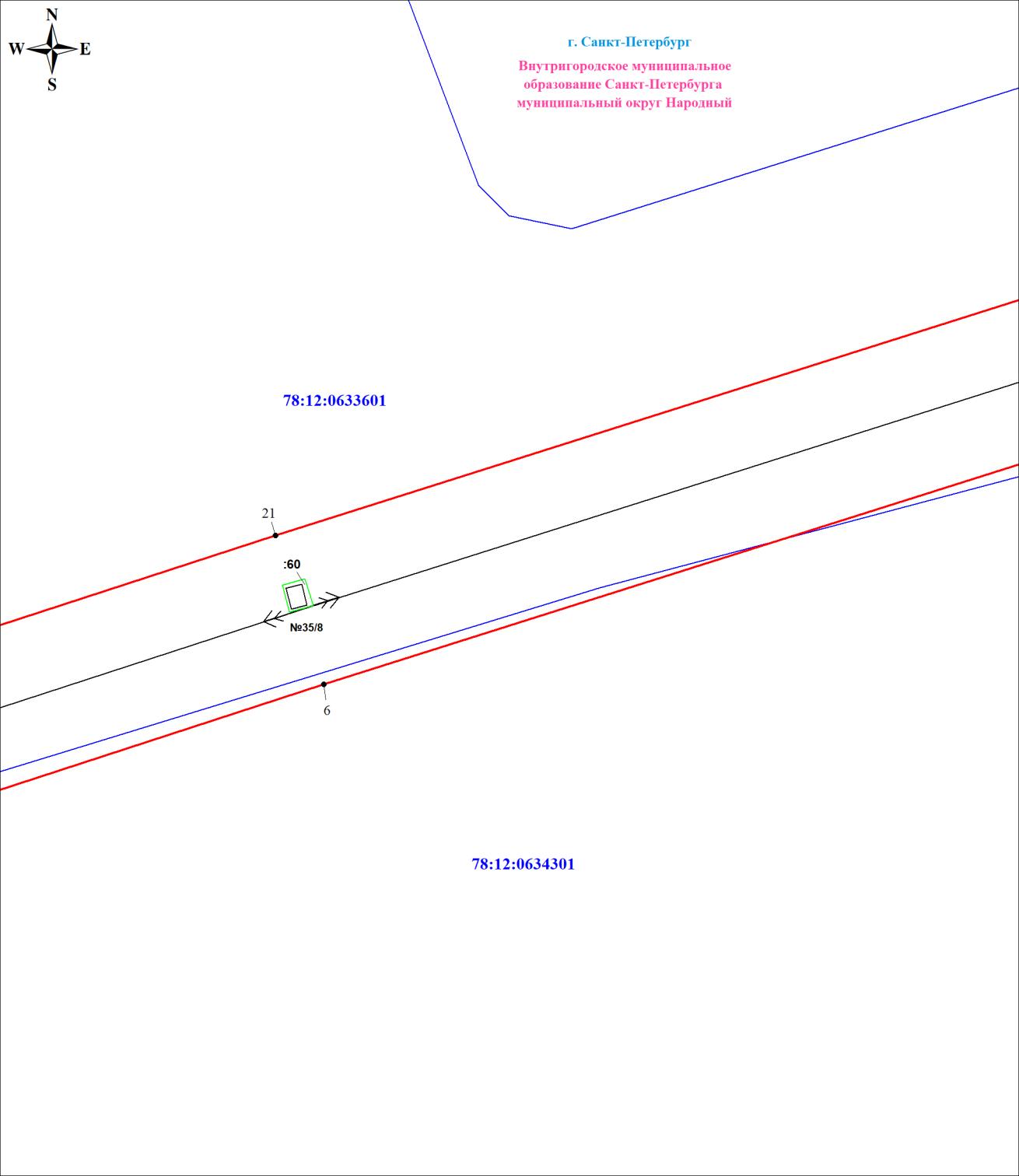 Масштаб 1:1000Используемые условные знаки и обозначения:	Схема расположения границ публичного сервитута	    Лист 6 из 10Выносной лист № 5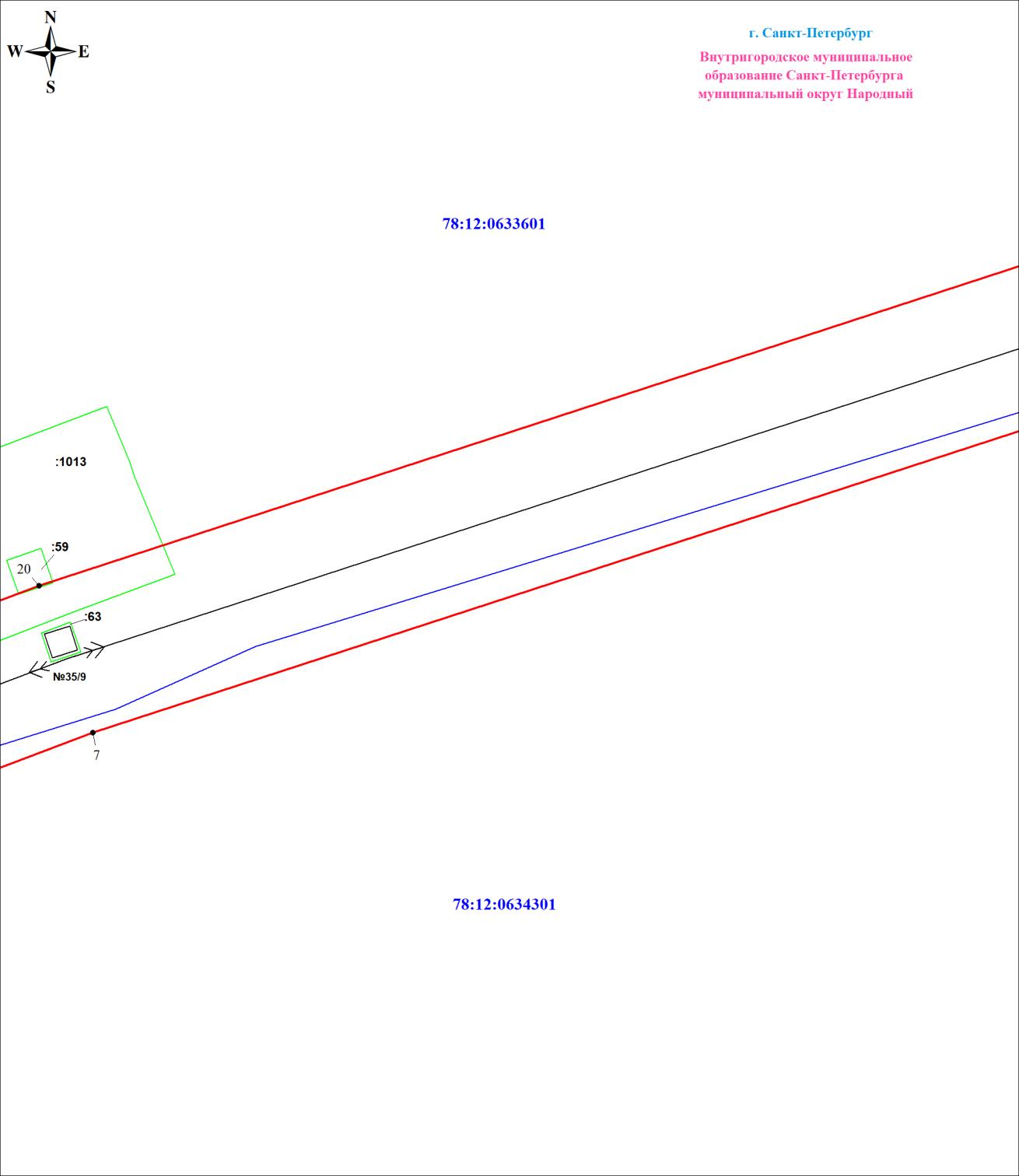 Масштаб 1:1000Используемые условные знаки и обозначения:	Схема расположения границ публичного сервитута	    Лист 7 из 10Выносной лист № 6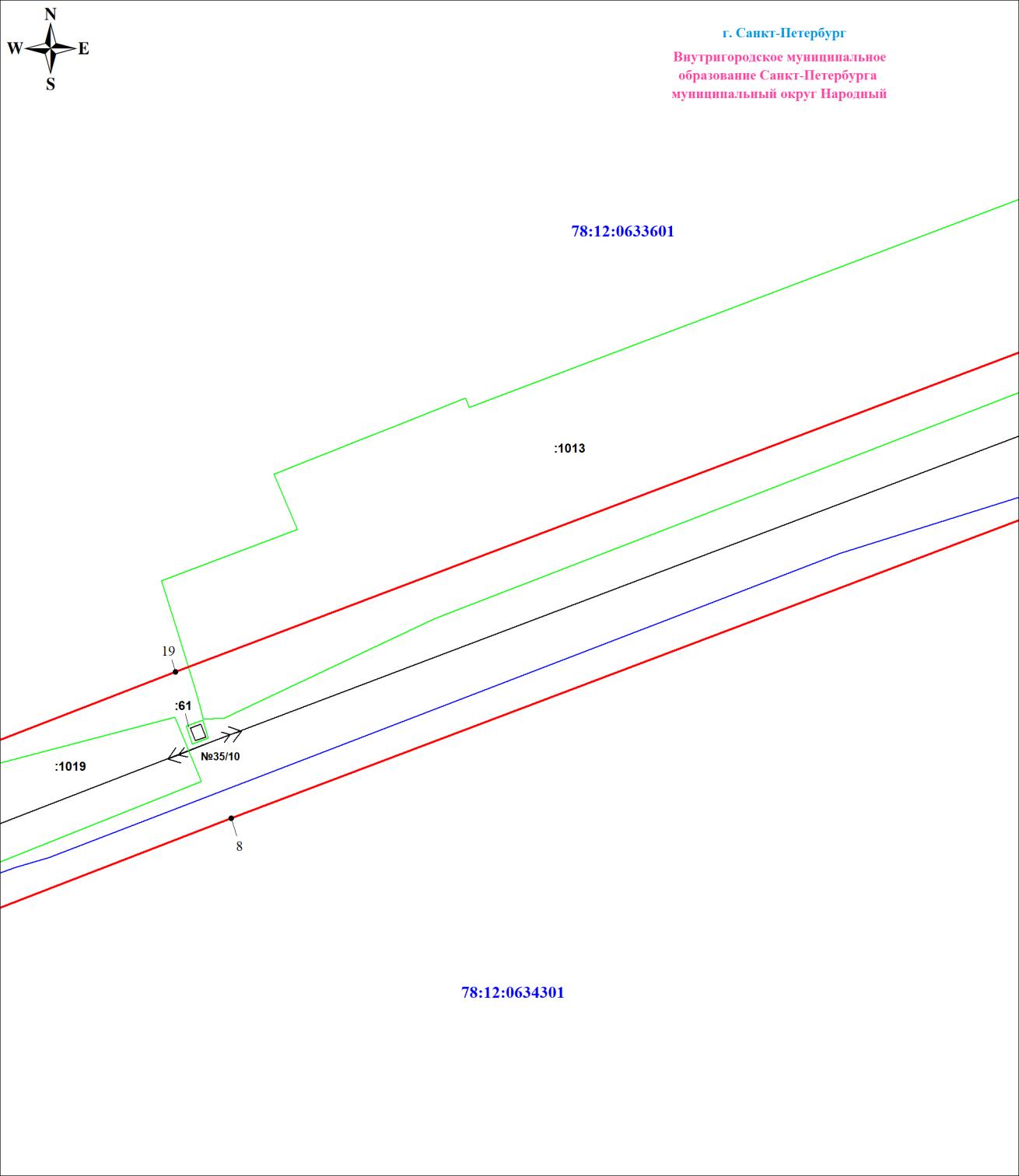 Масштаб 1:1000Используемые условные знаки и обозначения:	Схема расположения границ публичного сервитута	  Лист 8 из 10Выносной лист № 7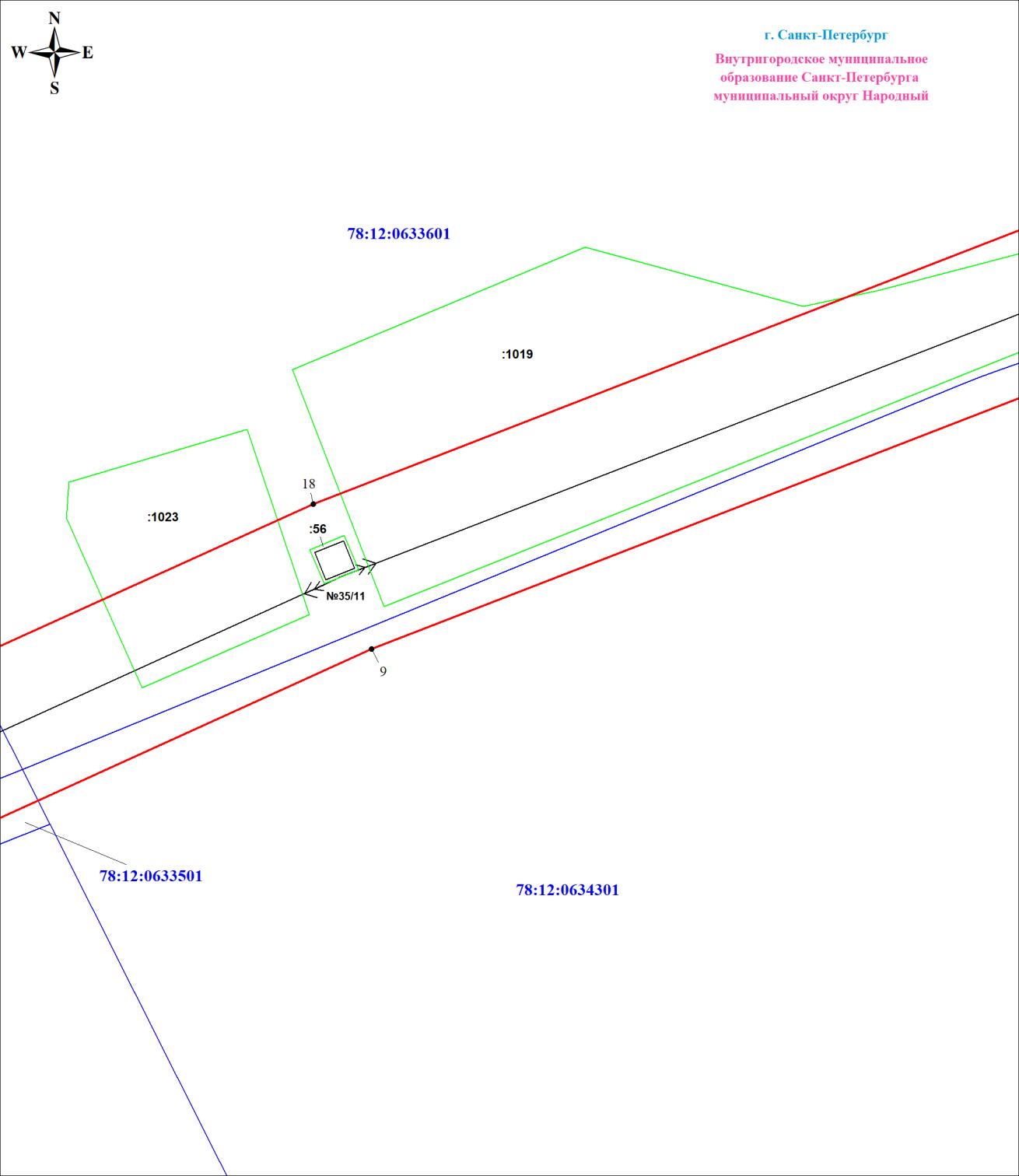 Масштаб 1:1000Используемые условные знаки и обозначения:	Схема расположения границ публичного сервитута	     Лист 9 из 10Выносной лист № 8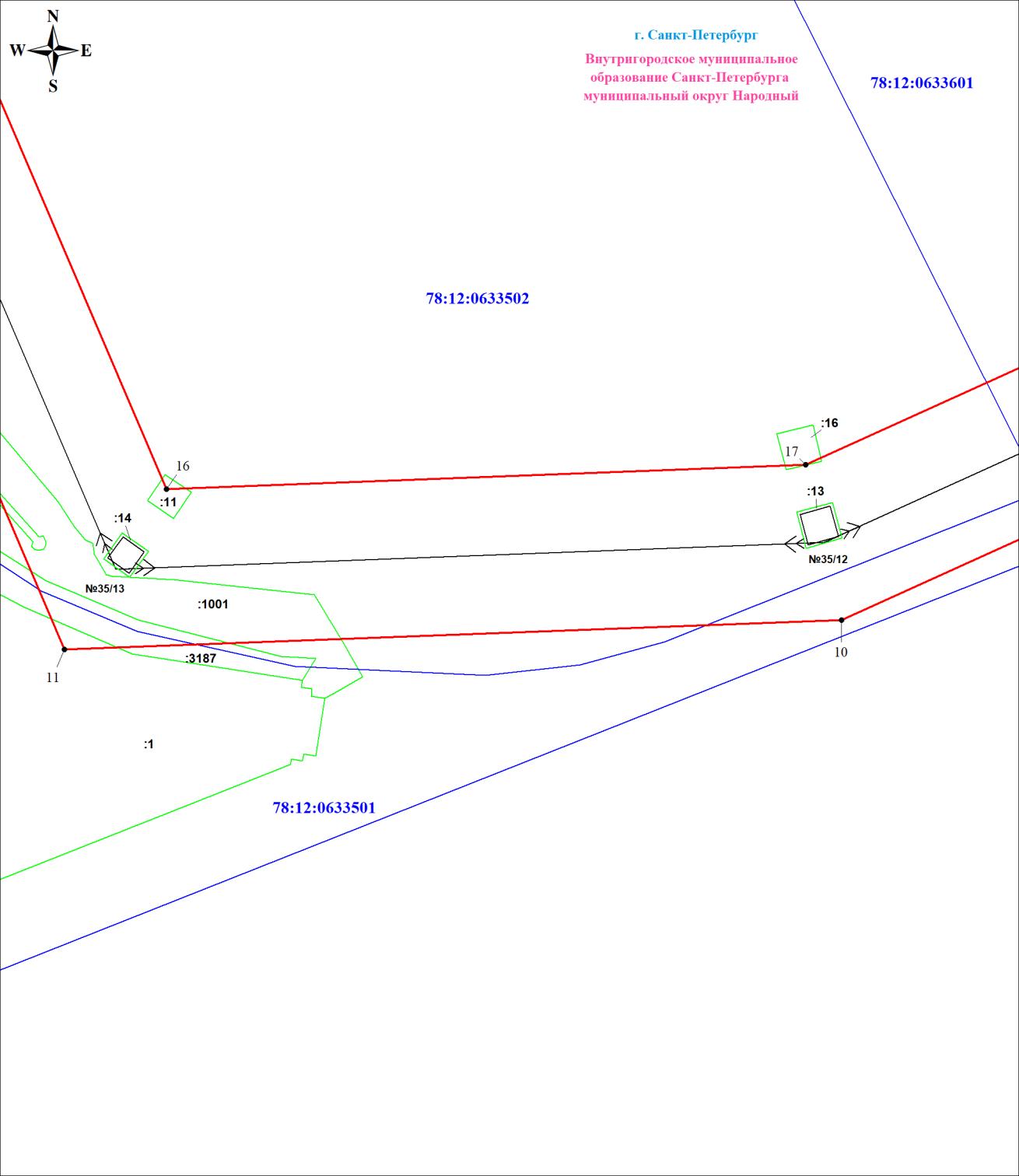 Масштаб 1:1000Используемые условные знаки и обозначения:	Схема расположения границ публичного сервитута	   Лист 10 из 10Выносной лист № 9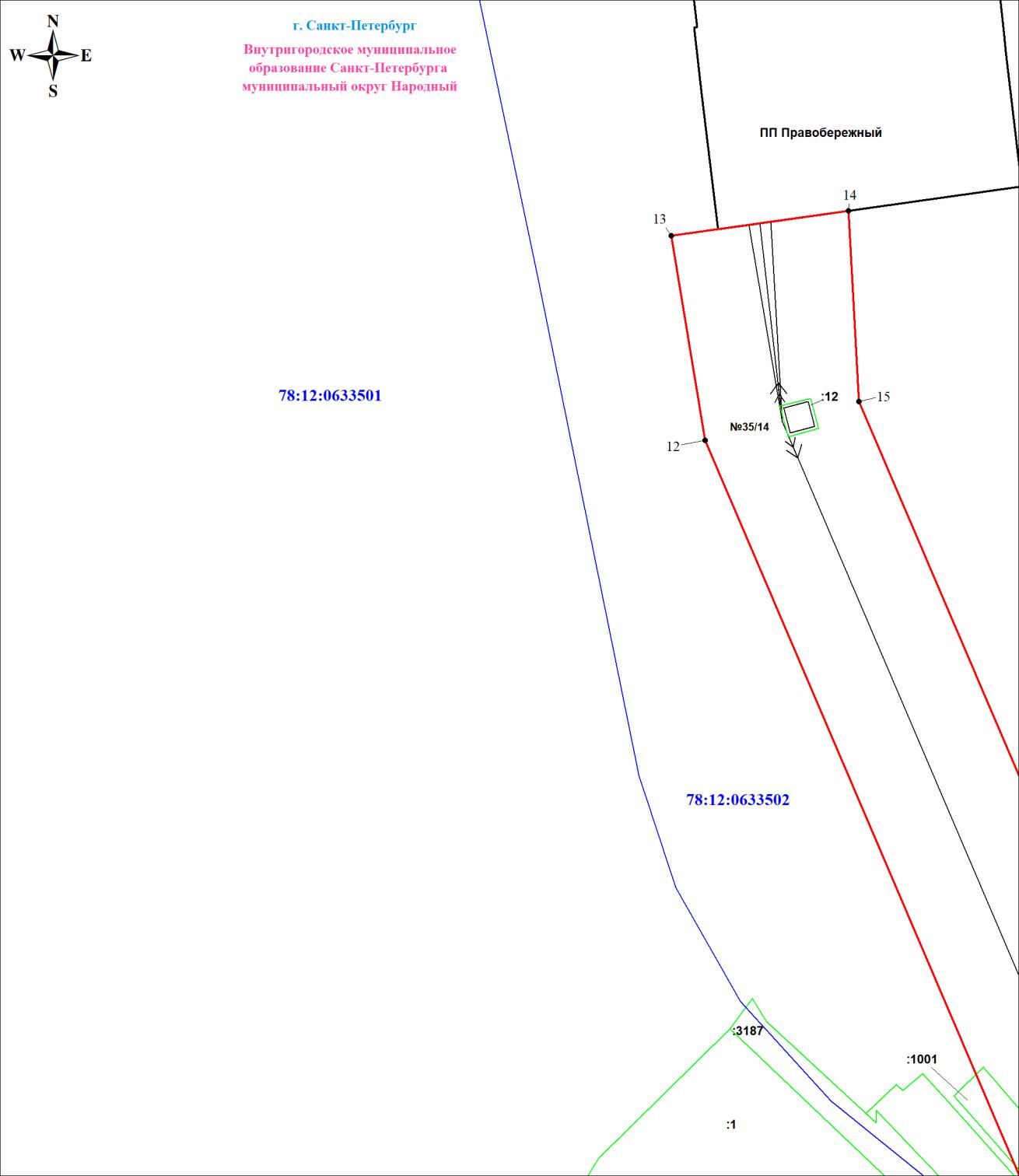 Масштаб 1:1000Используемые условные знаки и обозначения: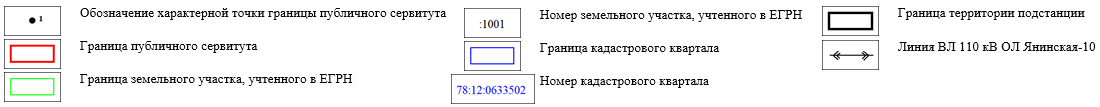 